§633.  Prohibition1.  Permit required.  A person may not initiate construction or reconstruction of a hydropower project, or structurally alter a hydropower project in ways that change water levels or flows, without first obtaining a permit from the department.[PL 2007, c. 160, §2 (AMD).]2.  Exceptions.  This subarticle does not apply to activities for which, prior to the effective date of this Act, a permit or permits have been issued pursuant to any of the following laws:  Land use regulation laws, Title 12, sections 681 to 689; stream alteration laws, former sections 425 to 430; great ponds laws, former sections 391 to 394; alteration of coastal wetlands laws, former sections 471 to 478; site location of development laws, sections 481 to 489‑E; and small hydroelectric generating facilities laws, this subarticle.[PL 2011, c. 653, §24 (AMD); PL 2011, c. 653, §33 (AFF).]3.  Exemptions.  Normal maintenance and repair of an existing and operating hydropower project shall be exempt from this subarticle, provided that:A.  The activity does not involve any dredging or filling below the normal high-water line of any great pond, coastal wetland, river, stream or brook; and  [PL 1983, c. 458, §18 (NEW).]B.  The activity does not involve any dredging or filling on the land adjacent to any great pond, coastal wetland, river, stream or brook such that any dredged spoil, fill or structure may fall or be washed into those waters.  [PL 1983, c. 458, §18 (NEW).][PL 1983, c. 458, §18 (NEW).]SECTION HISTORYPL 1983, c. 458, §18 (NEW). PL 1987, c. 402, §A203 (AMD). PL 1989, c. 878, §G8 (AMD). PL 1989, c. 890, §§A40, B182 (AMD). PL 2007, c. 160, §2 (AMD). PL 2011, c. 653, §24 (AMD). PL 2011, c. 653, §33 (AFF). The State of Maine claims a copyright in its codified statutes. If you intend to republish this material, we require that you include the following disclaimer in your publication:All copyrights and other rights to statutory text are reserved by the State of Maine. The text included in this publication reflects changes made through the First Regular and First Special Session of the 131st Maine Legislature and is current through November 1, 2023
                    . The text is subject to change without notice. It is a version that has not been officially certified by the Secretary of State. Refer to the Maine Revised Statutes Annotated and supplements for certified text.
                The Office of the Revisor of Statutes also requests that you send us one copy of any statutory publication you may produce. Our goal is not to restrict publishing activity, but to keep track of who is publishing what, to identify any needless duplication and to preserve the State's copyright rights.PLEASE NOTE: The Revisor's Office cannot perform research for or provide legal advice or interpretation of Maine law to the public. If you need legal assistance, please contact a qualified attorney.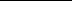 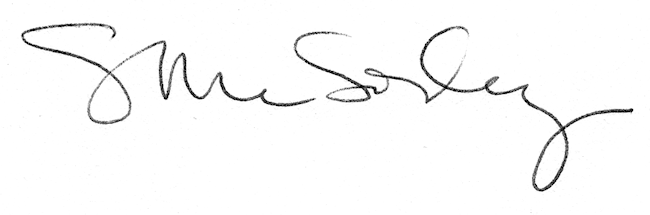 